＜送信表不要＞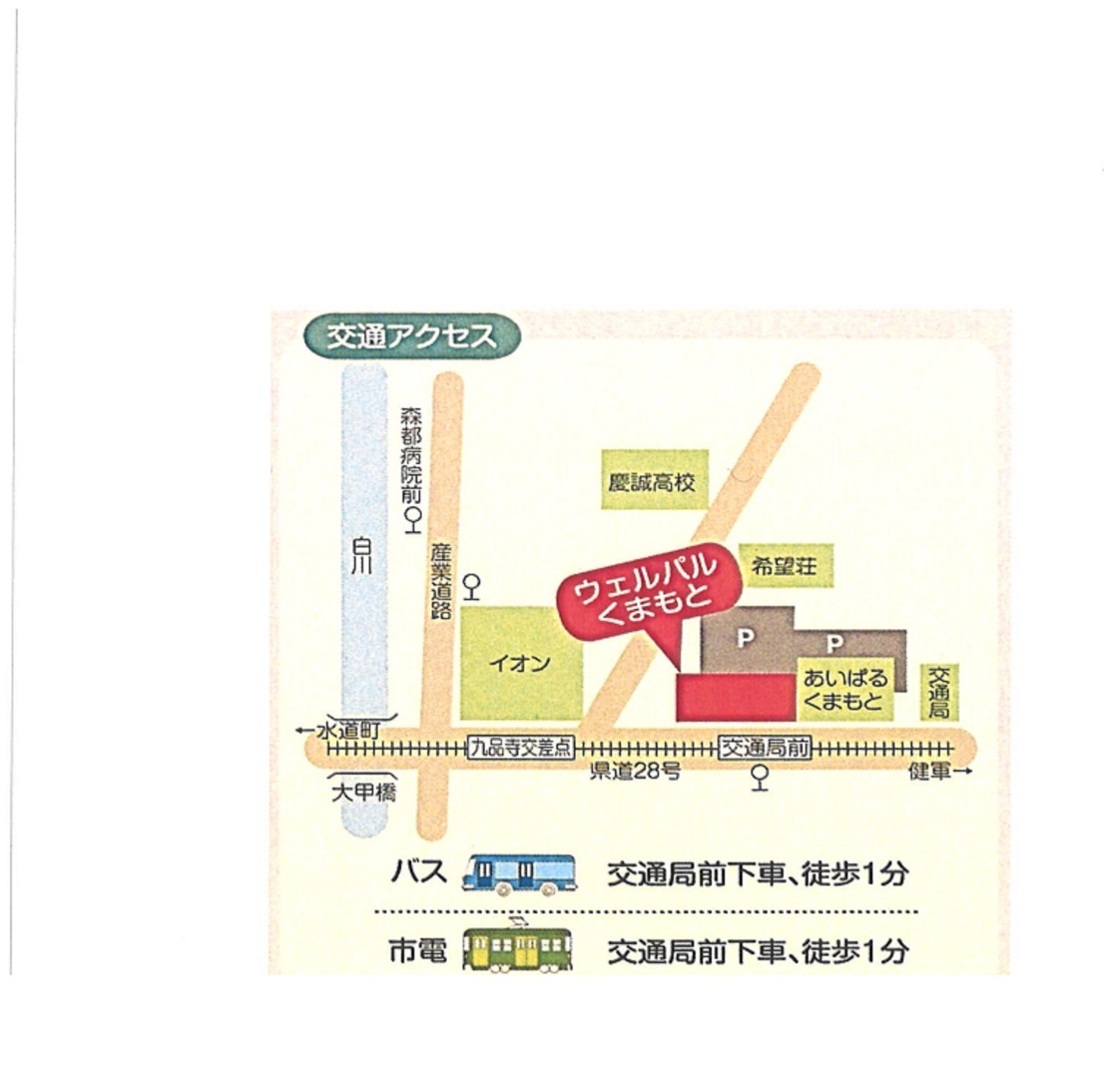 【会場】ウェルパルくまもと3階（すこやかホール）
〒８６２－０９７１住所：熊本市中央区大江5丁目1－1○ 市電・バス停留所「交通局前」から徒歩約1分※ご来場には公共交通機関をご利用下さい。令和3年度熊本市ひきこもり支援センター「りんく」研修会申込用紙令和3年10月15日（金）「ひきこもり経験者の講話～その頃の思いと今～」※令和3年10月13日（水）までにご提出ください。送付先：熊本市ひきこもり支援センター「りんく」（　FAX　096-366-2225　）（　メール　tomoni@kumamoto-link.com　）お名前所属機関・団体・職種等ご連絡先電話